PENGARUH MODERNISASI TERHADAP PENGAMALAN NILAI-NILAI MORAL PANCASILA PADA SISWA KELAS X1 SMA NEGERI 3 SIMEULUE BARAT T.P 2016/2017SKRIPSIOlehMarmin SaputraNPM 131354002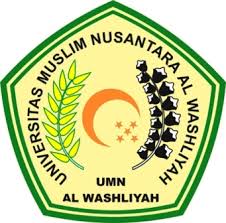 FAKULTAS KEGURUAN DAN ILMU PENDIDIKANUNIVERSITAS MUSLIM NUSANTARA AL-WASHLIYAHM E D A N2017PENGARUH MODERNISASI TERHADAP PENGAMALAN NILAI-NILAI MORAL PANCASILA PADA SISWA KELAS X1 SMA NEGERI 3 SIMEULUE BARAT T.P 2016/2017Skripsi ini Diajukan Untuk Melengkapi Tugas-Tugas dan MemenuhiSyarat-syarat Untuk Memperoleh Gelar Sarjanah Pendidikan padaJurusan Pendidikan Ilmu Pengetahuan SosialProgram Studi PPKnOlehMarmin SaputraNPM 131354002FAKULTAS KEGURUAN DAN ILMU PENDIDIKANUNIVERSITAS MUSLIM NUSANTARA AL-WASHLIYAHM E D A N2017